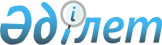 Қарағанды облысының мәдениет, архивтер және құжаттама басқармасының "Қ. Байжанов атындағы Қарағанды концерттік бірлестігі" коммуналдық мемлекеттік қазыналық кәсіпорнының Еркеғали Рахмадиев атындағы симфониялық оркестріне "Академиялық" мәртебе беру туралыҚазақстан Республикасы Үкіметінің 2021 жылғы 6 желтоқсандағы № 866 қаулысы
      "Мәдениет туралы" 2006 жылғы Қазақстан Республикасының Заңы 21-бабының 2-тармағына сәйкес Қазақстан Республикасының Үкіметі ҚАУЛЫ ЕТЕДІ:
      1. Қарағанды облысының мәдениет, архивтер және құжаттама басқармасының "Қ. Байжанов атындағы Қарағанды концерттік бірлестігі" коммуналдық мемлекеттік қазыналық кәсіпорынының Еркеғали Рахмадиев атындағы симфониялық оркестріне "Академиялық" мәртебе берілсін.
      2. Осы қаулы қол қойылған күнінен бастап қолданысқа енгізіледі.
					© 2012. Қазақстан Республикасы Әділет министрлігінің «Қазақстан Республикасының Заңнама және құқықтық ақпарат институты» ШЖҚ РМК
				
      Қазақстан Республикасының

      Премьер-Министрі

А.Мамин
